ČEMU SLUŽE RODITELJI?Glazba: DEDIĆ ARSEN
Tekst pjesme: GOLOB ZVONIMIRSnijeg služi za snjegovića,
San je za to da se spava,
Jaje služi za pilića,
A šeširu služi glava.
Suza služi da se plače,
Da nazebu služe uši,
Usta služe za kolače,
A peć služi da se puši.

Ali čemu služi mama,
Ali čemu služi tata ?
Rukama, kad padne tama,
Da te grle oko vrata.
Rukama, kad padne tama,
Da te grle oko vrata.
La la la la, la la la la,
La la la la, la la la.

Suza služi da se plače,
Da nazebu služe uši,
Usta služe za kolače,
A peć služi da se puši.

Ali čemu služi mama,
Ali čemu služi tata ?
Rukama, kad padne tama,
Da te grle oko vrata.
Rukama, kad padne tama,
Da te grle oko vrata.
La la la la, la la la la,
La la la la, la la la.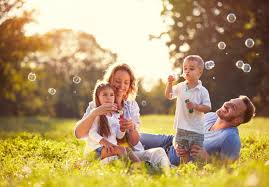 Klikni na ovaj link i poslušaj pjemu :https://www.youtube.com/watch?v=mpM-YP9pT9s